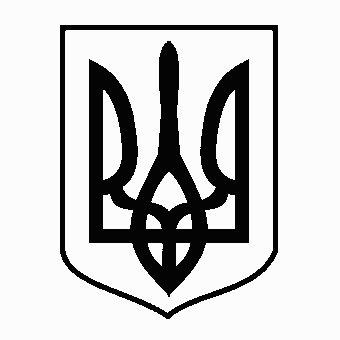 У К Р А Ї Н АЖовківська міська радаЛьвівського району Львівської області____сесія VIII- го демократичного скликанняРІШЕННЯ            Від     ________2022р. №                                                                            м. ЖовкваПро затвердження програминаціонально-патріотичного вихованняучнівської молоді на 2022 рікВідповідно до статті 26 Закону України «Про місцеве самоврядування в Україні», враховуючи висновки постійної комісії з питань охорони здоров’я, освіти, науки, культури, мови, прав національних меншин, міжнародного співробітництва, інформаційної політики, молоді, спорту, туризму та соціального захисту населення, Жовківська міська рада В И Р І Ш И Л А:1. Затвердити  «Програму національно-патріотичного виховання учнівської молоді на 2022 рік», що додається.2. Контроль за виконанням даного рішення покласти на постійну комісію з питань охорони здоров’я, освіти, науки, культури, мови, прав національних меншин, міжнародного співробітництва, інформаційної політики, молоді, спорту, туризму та соціального захисту населення (Чурій І.С.).Міський голова                                                    Олег ВОЛЬСЬКИЙПЕРЕЛІКзаходів, обсяги та джерела фінансування цільової програми«Програма національно-патріотичного виховання учнівської молоді на 2022 рік»Назва замовника:    Відділ освіти Жовківської міської ради    Головний розпорядник коштів  - відділ освіти Жовківської міської радиКерівник програми			                                  _____________________		Сало В.В.           Найменування  заходуКод функціональної класифікації видатківТерміни виконання      Орієнтовані обсяги фінансування, ( тис. грн.)2021 рік      Орієнтовані обсяги фінансування, ( тис. грн.)2021 рік      Орієнтовані обсяги фінансування, ( тис. грн.)2021 рік      Орієнтовані обсяги фінансування, ( тис. грн.)2021 рік      Орієнтовані обсяги фінансування, ( тис. грн.)2021 рік           Найменування  заходуКод функціональної класифікації видатківТерміни виконанняЗагальний обсяг                     за кварталами                     за кварталами                     за кварталами                     за кварталами           Найменування  заходуКод функціональної класифікації видатківТерміни виконанняЗагальний обсягIIIIIIIV1.  Свято Героїв(придбання призів,канцтовари,проїзд,харчування учасників )1020Протягом року2,02.Участь учнівських команд у Всеукраїнських,обласних ,міських та районних заходах національно-патріотичного спрямування.1020Протягом року17,03.Вечір запитань та відповідей  «День Коституції України»1020Протягом року3,04.Проведення районного квесту «Слідами Героїв Крут» (відрядження,харчування,придбання палива)1020Протягом року4,05.Участь учнівської молоді з нагоди відзначення Дня Державного Прапора України та Дня Незалежності України.1020ІІІ квартал3,06.Туристичний похід «Стежками армії УПА» (відрядження,харчування,проїзд,придбання палива)1020Протягом року3,07.Історичний квест « Що ми знаємо про ЗУНР»1020ІV квартал2,08.Проведення спортивного турніру в честь пам”яті Героїв Небесної сотні1020Протягом року1,09.Забезпечення кабінетів Захисту України у закладах освіти територіальної громади необхідним обладнанням, формою,тощо.Протягом року25,00Всього:протягом року60,00